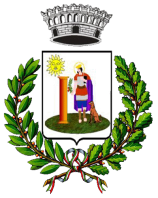 Oggetto: Partecipazione conferimento Borsa di Studio “Prof. Angelo Sallusti”2019/2020
[N.B. la parte seguente va compilata direttamente dallo studente se maggiorenne, da un genitore/tutore se minorenne]Il/La sottoscritto/a _______________________________________________________________________nato/a a ______________________________________________________ il _____/_____/_____ residente a __________________________________________ in via ______________________________________Codice Fiscale _________________________________ Tel n. ___________________________________in qualità di genitore/tutore__________________________________________________(*)(solo in caso di minori)CHIEDEdi partecipare al conferimento della borsa di studio in oggetto relativa a (barrare i campi di interesse): Classi terze della scuola secondaria di 1° grado Classi prime, seconde, terze e quarte della scuola secondaria di 2° grado Classi quinte della scuola secondaria di 2° gradoA tal fine si allegano:  Copia di un documento di riconoscimento del richiedente (o di un genitore se il richiedente è minore) Certificato di diploma o licenza (anche in forma di autocertificazione)  con esito finale  Certificato di frequenza (solo per le scuole dell’obbligo)Ai sensi e per gli effetti dell’art. 13, del Regolamento UE 2016/679 si autorizza il trattamento dei dati solo ed esclusivamente per fini connessi al presente bando.San Vito Romano, _____________________		         FIRMA ________________________________________________FIRMA (in qualità di genitore/tutore (*) (in caso di minori) ____________________________________________